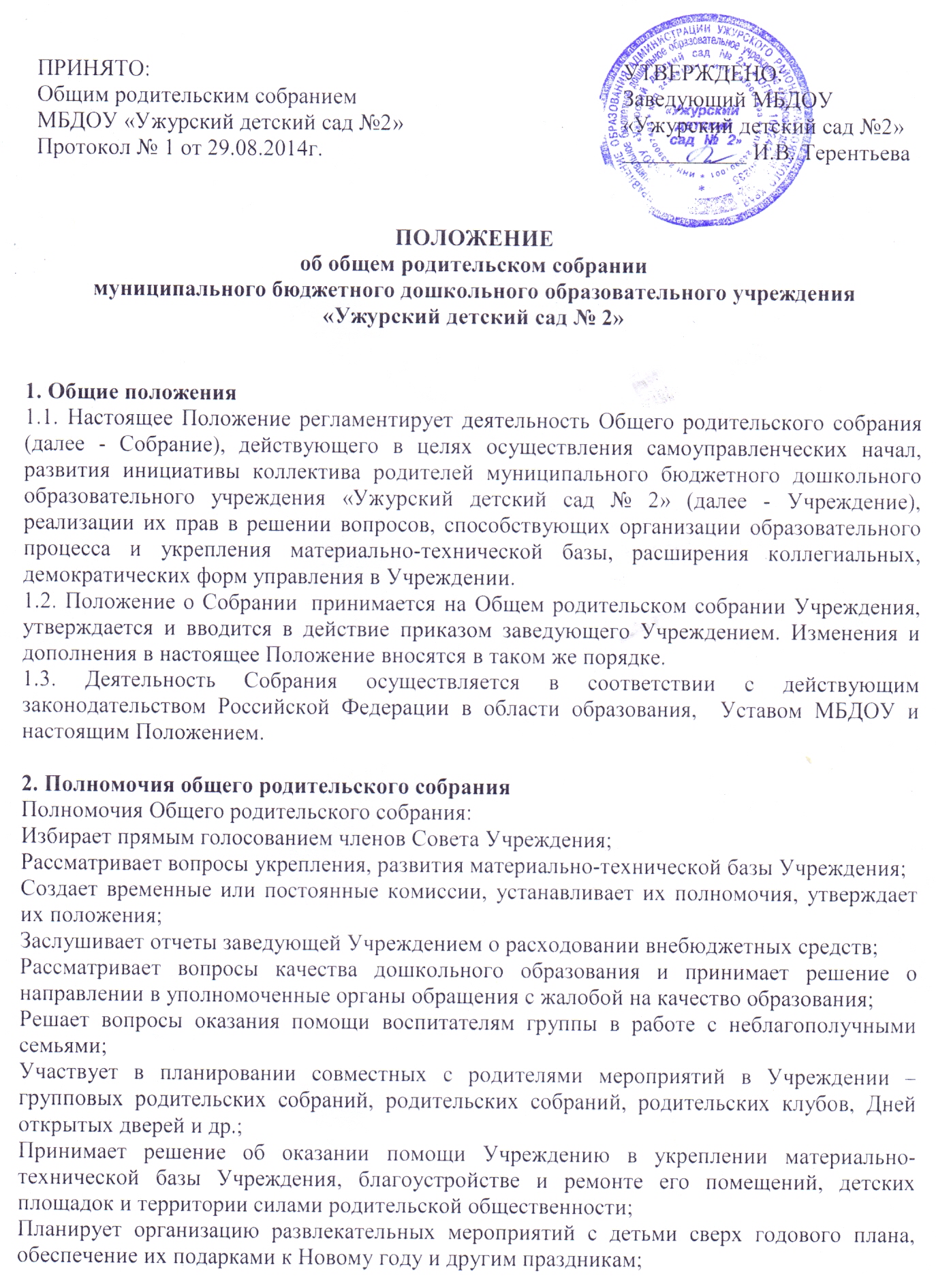 Принимает решение об оказании благотворительной помощи, направленной на развитие Учреждения, совершенствование педагогического процесса в группе.3. Организация работы3.1. Собрание – коллегиальный орган самоуправления, состоящий из числа родителей (законных представителей) воспитанников Учреждения.Количество его членов устанавливается в зависимости от списочного состава воспитанников. 3.2. Для выполнения текущей работы на первом заседании  Собрания из числа его участников  избирается председатель и секретарь, которые работают добровольно на общественных началах.3.3. Для обсуждения и решения наиболее важных вопросов Собрание созывается не реже двух раз в год.
3.4. Собрание работает по годовому плану Учреждения, который согласовывается с заведующим Учреждением.
3.5.Собрание правомочно если на нем присутствует не менее 51% всех членов. Решения принимаются простым большинством голосов от общего числа присутствующих  на Собрании и подписываются  его председателем. Решения Собрания носят рекомендательный характер.3.6. Собрание вправе принимать свои решения если за него проголосовало не менее  51% его членов.3.7.Решения доводятся до сведения всех родителей.
3.8.Контроль над выполнением решений возлагается на Родительский совет и заведующего Учреждением.4. Права общего родительского собрания 4.1. В соответствии с компетенцией, установленной настоящим Положением,  Собрание имеет право:- создавать постоянные или временные комиссии по отдельным направлениям воспитательно-образовательной и коррекционной работы,  реализации уставной деятельности Учреждения. Состав комиссий и содержание их работы определяется Собранием Учреждения;-   устанавливать связи педагогического коллектива с родителями и общественностью по вопросам  создания развивающей среды Учреждения;- вносить на рассмотрение заведующего Учреждением и Совета педагогов Учреждения предложения по улучшению работы педагогического коллектива с родителями (законными представителями) воспитанников, получать информацию о результатах их рассмотрения;- заслушивать сообщения администрации Учреждения о состоянии и перспективах работы Учреждения;- заслушивать публичный доклад администрации Учреждения по итогам работы за учебный год;- заслушивать отчёты Родительского совета Учреждения и принимать решения по улучшению его работы.5. Ответственность общего родительского собрания
Собрание несет ответственность:
- за выполнение закрепленных за ним полномочий;
- соответствие принимаемых решений законодательству РФ нормативно - правовым актам.
6. Делопроизводство6.1. Заседания Родительского собрания оформляются протоколом.6.2. В книге протоколов фиксируются:- дата проведения заседания- количество присутствующих- приглашенные- повестка дня- ход обсуждения вопросов- решение родительского собрания6.3. Протоколы подписываются председателем и секретарем6.4. Нумерация ведется от начала учебного года6.5. Книга протоколов нумеруется постранично, прошнуровывается, скрепляется подписью заведующей и печатью.7. ВзаимоотношенияСобрание в своей работе взаимодействует с органами самоуправления и заведующим Учреждением.